Draft AgendaDocument prepared by the Office of the UnionDisclaimer:  this document does not represent UPOV policies or guidance	Opening of the meeting	Adoption of the agenda	Preliminary draft text for the revision of the Explanatory Notes on Essentially Derived Varieties under the 1991 Act of the UPOV Convention (document UPOV/WG-EDV/3/2)	Date and program of the fourth meeting[End of document]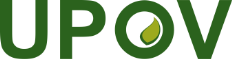 EInternational Union for the Protection of New Varieties of PlantsWorking Group on Essentially Derived Varieties (WG-EDV)Third Meeting
Geneva, April 27, 2021UPOV/WG-EDV/3/1Original:  EnglishDate:  March 30, 2021